2022市政工程建设产业博览会展会设计及搭建询价文件询价编号：询价内容：2022市政工程建设产业博览会展会设计及搭建询价单位：中机国际工程设计研究院有限责任公司二○二二年十二月目   录第一章   报价邀请书第二章   报价单位须知报价人须知前附表报价人须知第三章  报价书格式第一章 报价邀请书1.项目概况根据中机国际工程设计研究院有限责任公司品牌宣传要求，本公司决定采购2022 市政工程建设产业博览会展会设计及搭建制作合同。询价人为中机国际工程设计研究院有限责任公司战略与品牌管理部。2.询价范围本次询价的内容为2022市政工程建设产业博览会展会设计及搭建制作。要求报价人根据企业自身具备的能力，做出报价，并对上述提出的相关服务在承诺的时间内完成。报价人所提供的技术应是先进的并且是成熟可靠的，无知识产权纠纷，符合相关国家标准的要求。3.项目要求（根据具体项目要求写）本次2022市政工程建设产业博览会展会设计及搭建制作，参展对象有勘察设计行业、政府机构、媒体、其他行业等。设计创意：对中机文化整体思路的理解及设计的表现和效果呈现为主要考虑因素，询价人应考虑展厅如何体现中机国际整体企业的形象和品牌输出，突出中机国际在市政与与环境领域的荣誉、项目等相关方面成绩，为扩大中机国际品牌影响力不断赋能。工艺要求：保证展会搭建的安全及图纸效果，同时要做到环保搭建。4.询价人联系方式询价单位：中机国际工程设计研究院有限责任公司详细地址：湖南省长沙市雨花区韶山中路18号邮    编：410000联 系 人：涂永剑联系电话：186748619875.报价文件的解释为利于评审，报价评审过程中，询价人可随时向有关报价人发出报价质询，报价人应对其予以澄清说明。所有发出的咨询及澄清说明均须以正式的书面形式作出，可以是传真件。报价人的澄清说明应由授权代表签字并加盖公章，任何以其它个人名义发出的文件将均被视为无效。报价人所有发出的咨询及澄清说明均不能对原报价书在实质上做出任何变动。所谓实质上的变动包括价格等可能产生影响评审公正性的因素。6.评标方法（根据具体项目选择最低还是评估）6.1.本项目采用最低投标报价法标准。根据《评标委会员和评标方法暂行规定》第三十条，经评审的最低投标价法一般适用于具有通用技术、性能标准或者招标人对其技术、性能没有特殊要求的项目；第三十一条，根据经评审的最低投标价法，能满足招标文件实质性要求，并且经评审的最低投标价的投标，应当推荐为中标候选人。报价评审由询价人组建的评审委员会负责，由询价人以及有关法律、经济、管理等方面的部门人员组成，人员为5名或以上单数，评审监督部门为纪委办公室。按照资料后审所需资料要求及说明规定的标准进行审核，各项要求符合条件时投标报价最低的报价人中标。评标工作应当遵循“公平、公正、科学、择优”的原则。6.2.评标委员会6.2.1.评标委员会组成见7.1条款。6.2.2.评标委员会的主要职责：（1）依据招标文件和评标方法，负责本项目的评标工作。（2）对投标文件进行资格审查、初步评审和详细评审。（3）对评标中发现的问题进行处理与记录。（3）根据评审结果确定1-3名中标选候选人。6.3.本项目采用“最低投标报价法”；7.资料后审所需资料要求及说明7.1.资信证明文件资信证明文件是证明投标人有资格参加投标和中标后有能力履行合同的文件，这些文件应能满足招标的要求，否则作无效投标处理。（1）报价人须是中国大陆境内的独立企业法人，具有独立承担民事责任的能力及良好的商业信誉;（2）法人代表证明及有效复印件（或法人代表授权委托书及其有效）；（3）投标人有效的营业执照、税务登记证、组织机构代码证（或三合一证书）；（4）报价人须提供财务状况报告等相关材料，财务状况报告可提供以下几种形式之一：①经审计的最近一年度财务报告；②基本开户银行出具的资信证明； ③近六个月完税证明；投标人有效的业绩证明材料，提供同类项目业绩的证明材料，如中标通知书、合同协议书或验收证明文件等；提供三个合同造价不低于15万的项目业绩； 服务承诺书；无失信被执行行为承诺书；无行贿行为承诺书；（8）社会法人无失信被执行行为承诺书；（9）投标人认为需要提供的其他资信证明材料。7.2商务要求商务标部分是对投标货物和服务价格构成的说明。投标人应标明提供项目和服务的总价及分项报价。（1）报价函；（2）分项报价清单；（3）投标人认为需要提供的其他商务材料。8.报价评审8.1.评审8.1.1.	报价评审由询价人组建的评审委员会负责。评审活动遵循公平、公正、科学和择优，并对项目实施有利的原则。8.1.2.	报价文件将按下述标准修正：（1）文字与图表不符时，以文字为准；（2）单价与总价不符时，以总价为准；（3）大写与小写不符时，以大写为准；（4）正本与副本不符时，以正本为准；8.1.3.	评审采用最低投标报价法，按报价文件是否满足询价文件的各项规定进行评议。8.1.4.	评审委员会在评审后，向询价人提出推荐候选人的顺序名单。8.1.5.	评审委员会有权拒绝所有的报价人。8.2.确定签约意向8.2.1.	确定的标准（1）报价文件齐备、完好；（2）资格文件完整无缺，业绩优良；（3）报价合理。（4）能够提供最佳的服务；能在询价人需要的情况下提供现场服务。8.2.2.	询价人有权否决所有的报价人。8.2.3.	询价人可以根据询价情况决定是否需要重新询价或者直接委托。9.签订合同 报价人收到询价人签约意向后10日内与询价单位商定合同。因报价人全部或部分原因不能按时签约的，视为报价人自行放弃，询价人有权与其他报价人签订合同。询价人有权根据自己的需要，调整委托服务的范围和内容。中机国际工程设计研究院有限责任公司2022年12月报价人须知报价人须知前附表询价文件报价人应同意并接受询价文件中的各项责任和义务，否则报价无效。本询价文件仅作为本项目询价使用。询价文件的解释询价文件的解释权归询价人。报价人如对询价文件有疑问，可用信函、传真等方式向询价人询问。询价文件的补充或修改在提交报价文件前的任何时间内，询价单位保留对询价文件进行补充或修正的权力。对询价文件的补充或修正，询价单位将用统一的书面形式通知所有的被邀请报价人。报价文件的递交和有效期报价文件提交地点和时间：详见报价人须知前附表。报价文件的有效期为自文件提交日起15个工作日。报价文件的组成及份数报价人编写的报价文件应由以下部分组成：（1）报价函；（2）报价表；（3）法定代表人身份证明（复印件）；（4）法定代表人授权委托书；（5）营业执照、财务状况报告、依法缴纳税收等相关材料（复印件加盖企业公章）；（6）服务承诺书；（7）相关业绩；（应提供类似项目业绩的证明材料，如中标通知书、合同协议书或验收证明文件等）；（8）合理化建议；（9）其他。报价人必须提供报价文件一式贰份，注明正副本，分别密封包装（封口加盖公章）。报价文件印制应清晰、整洁、统一。报价要求报价人应按照询价文件所要求的格式填写报价表，非实质性响应询价文件的报价视为无效。报价文件应包含询价文件所有明示、暗示的一切风险。报价人应在报价表上标明本项目拟提供服务的单价和合价。报价文件中拟提供服务的价格应包括:（1）所供货物到现场价格（包括人工费、运费、技术费、创意费等费用）；（2）向中华人民共和国政府缴纳的增值税和其他所有应交的税收。附件：分包/釆购廉政告知书感谢贵单位支持中机国际工程设计研究院有限责任公司分包/釆购工作。为了全面贯彻落实党中央、国务院反腐倡廉方针，保证分包釆购工作的公正性，保证我司员工的清正廉洁，保证工程、货物及服务质量及合理价格，我们郑重告知贵单位，在同我司开展工作过程中，应遵守“质量为本、诚实守信、依法经营、互利共赢”基本商业原则，并不得向我公司有关人员：一、	以各种名义赠送现金、有价证券和支付凭证；二、	搞任何影响执行分包/釆购工作的宴请、娱乐及旅游活动；三、	赠送纪念品、贵重物品、名贵土特产和提供其它形式的利益。否则，一经发现，将被取消投标、 交易或进一步合作的资格。同时欢迎监督（监督电话为 0731-85383419, 19973126099）。此致！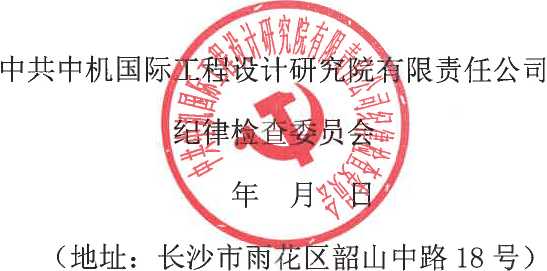 第三章 报价文件格式报价函致：中机国际工程设计研究院有限责任公司我方已仔细研究了2022市政工程建设产业博览会展会设计及搭建制作的全部内容，我方同意并接受询价文件中约定的各项合同义务履行规定及要求。根据询价文件，我方代表             （全名、职务）经正式授权并代表报价人                    （报价人名称）提交下述报价文件一式贰份：报价函报价表；法定代表人身份证明（复印件）；法定代表人授权书；营业执照、财务状况报告相关材料；相关业绩（提供同类项目业绩的证明材料，如中标通知书、合同协议书或验收证明文件等；提供三个合同造价不低于10万的项目业绩）；服务承诺书；无失信被执行行为承诺书；无行贿行为承诺书；针对本项目的合理化建议；其他。在本报价函中，签字代表宣布同意如下：本次报价所报内容完全按照询价文件要求填报，所有内容都是真实的；报价人已详细阅读询价文件，包括修改文件（如有的话）以及全部参考资料和有关附件。我们完全理解并同意放弃对这方面有不明及误解的权利；我方承诺在15天报价有效期内不修改、撤销报价文件。如能与我方签约：我方承诺在规定的期限内与你方签订合同；随同本报价函递交的报价文件属于合同文件的组成部分；我方承诺将按询价文件的约定履行全部合同责任和义务。报价人：                      （盖单位章）法定代表人等其委托代理人：          （签字）日期：                                      报价一览表 2.1报价总表报价人名称：                                                     备注：报价包括但不限于人工费、机械费、运费、保险费、安装调试费、检测费、企业管理费、利润、措施费、税金等。 报价人代表签字：                （盖公章）日期：        年      月      日2.2分项报价表报价人代表签字：              （盖公章）日期：        年     月     日     法定代表人身份证明报价人名称：                             单位性质：                                地址：                                   成立时间：          年        月        日经营期限：                               姓名：         性别：          年龄：        职务：        系                              （报价人名称）的法定代表人。特此证明。报价人：                 （盖单位章）        年       月       日 附：法定代表人的身份证复印件（正反面）法定代表人授权委托书本人       （姓名）系        （报价人名称）的法定代表人，现委托        （姓名）为我方代理人。代理人根据授权，以我方名义签署、澄清、说明、补正、递交、撤回、修改2022市政工程建设产业博览会展会设计及搭建制作报价文件、签订合同和处理有关事宜，其法律后果由我方承担。委托期限：             。代理人无转委托权。附：法定代表人身份证明报价人：                               （盖单位章）法定代表人：                               （签字）身份证号码：                                     委托代理人：                                   （签字） 身份证号码：                                             年       月       日附：被授权人的身份证复印件（正反面）服务承诺书（内容由报价人自行填写）报价人：                 （盖单位章）        年       月       日 合理化建议（要求详见第一章第7条附表1）相关业绩（要求详见第一章第7条附表3）财务状况（报价人应根据第一章第4条报价人资格要求附相关证明材料）序号内    容说明与要求1工程名称2022市政工程建设产业博览会展会设计及搭建制作2建设地点长沙国际会展中心E1馆3询价人中机国际工程设计研究院有限责任公司战略与品牌管理部4最高限价15万5评标方法最低投标报价法6资格审查方式资格后审7项目资金来源企业自筹8报价有效期 15工作日（从报价截止之日算起）9报价文件份数一式贰份10报价文件提交单位中机国际工程设计研究院有限责任公司11地点及提交时间地点: 湖南省长沙市雨花区韶山中路18号中机国际工程设计研究院有限责任公司时间: 2023年1月10日17:30前12提交方式以邮寄的方式提交纸质版报价文件收件人：涂永剑 收件地址：中机国际A栋13联系方式联系电话：18674861987            联 系 人： 涂永剑         项目名称2022市政工程建设产业博览会展会设计及搭建制作报价总额（大写）人民币                                                               （小写）  ￥                                                                        备注序号项目名称品牌型号数量单价总价偏差+/-1………………人工费税费合计